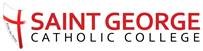 SpanishYEAR 7Home learning T3a (after Easter)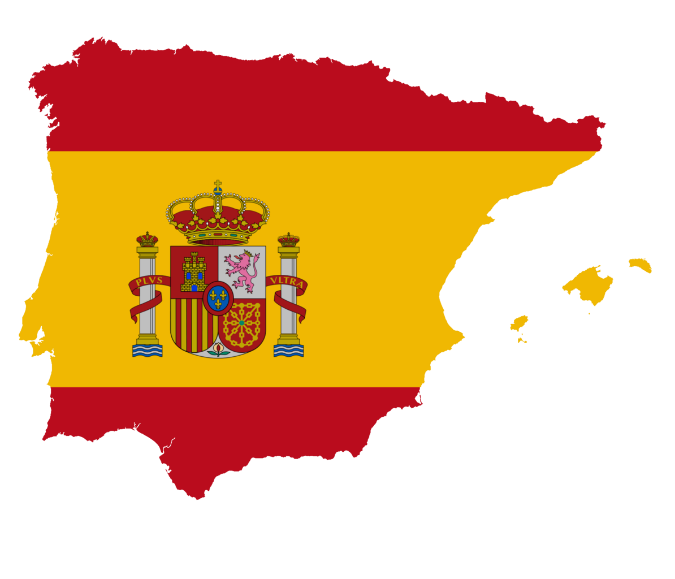 This home learning is important for you to keep up with the Spanish course, and to avoid having gaps in your knowledge. This is a good opportunity for you to go over any areas you have been struggling on, re-cap some of the topics covered in class, and independently study some new content. We trust you to take responsibility for your learning during this time, but of course you can contact us if you have any questions or are unsure about anything. Miss Simpson - csimpson@stgcc.co.uk Mrs Cox - rcox@stgcc.co.uk Miss Raymont – hraymont@stgcc.co.uk The vocab list for this unit has been attached at the end of the booklet. You can use www.wordreference.com to check any other new vocabulary that you’re unsure of. READING & TRANSLATION: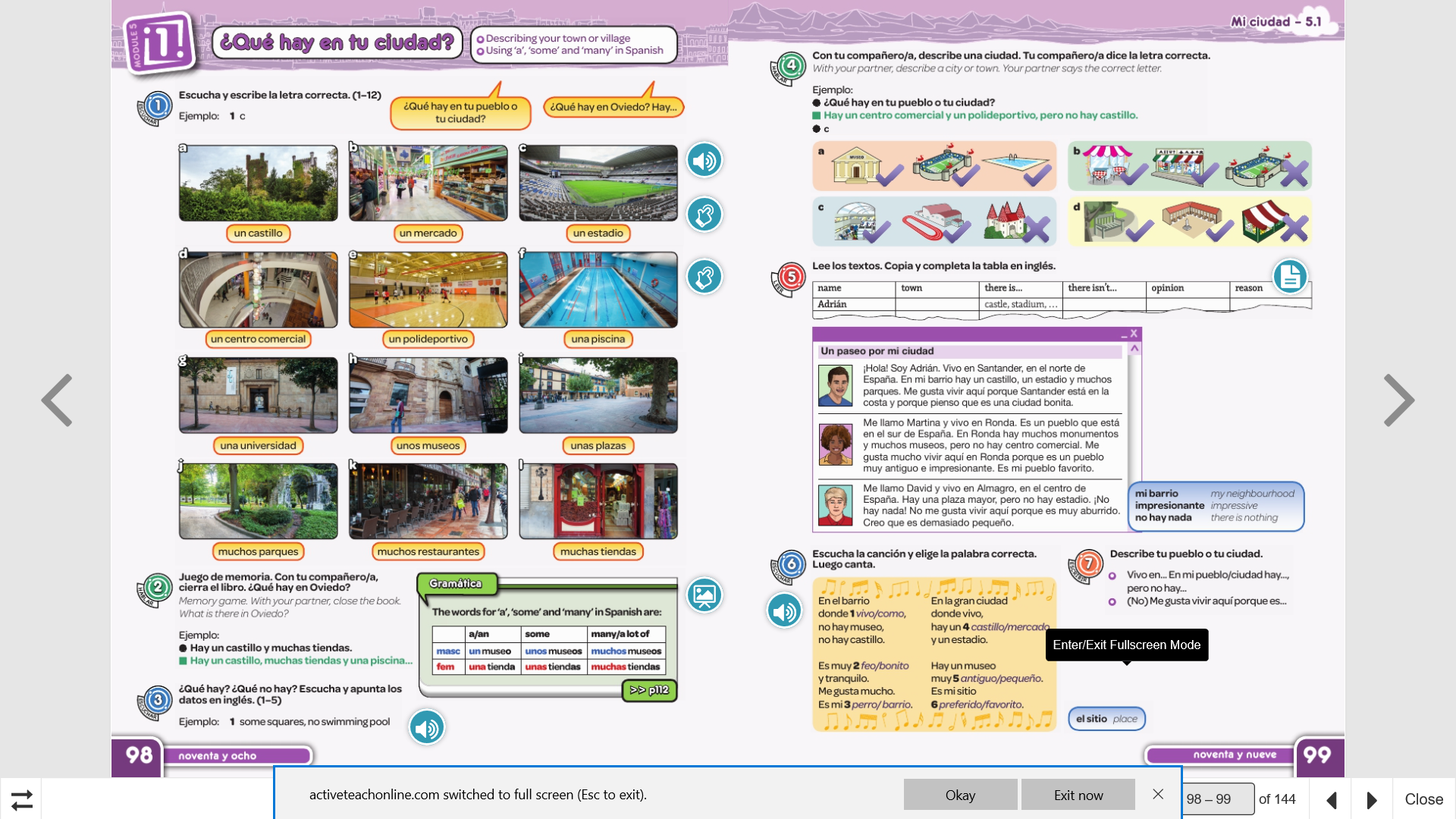 Here, we are asking “What is there in your village or your city?”.Remember, to say “There is/ There are…”, we use “Hay…”.Have a go at translating the yellow bubbles into English, describing what is in this city.E.g. a) a castleYou can use the word list at the back if you get stuck on any.Don’t forget!Un / Una = One / AUnos/ Unas = SomeMuchos/ Muchas = Lots of/ manyCREATE. Now, create a poster or some flashcards to help you remember each of the new words. Draw your own picture to go with each and pay attention to spelling when you copy them out!GRAMMAR.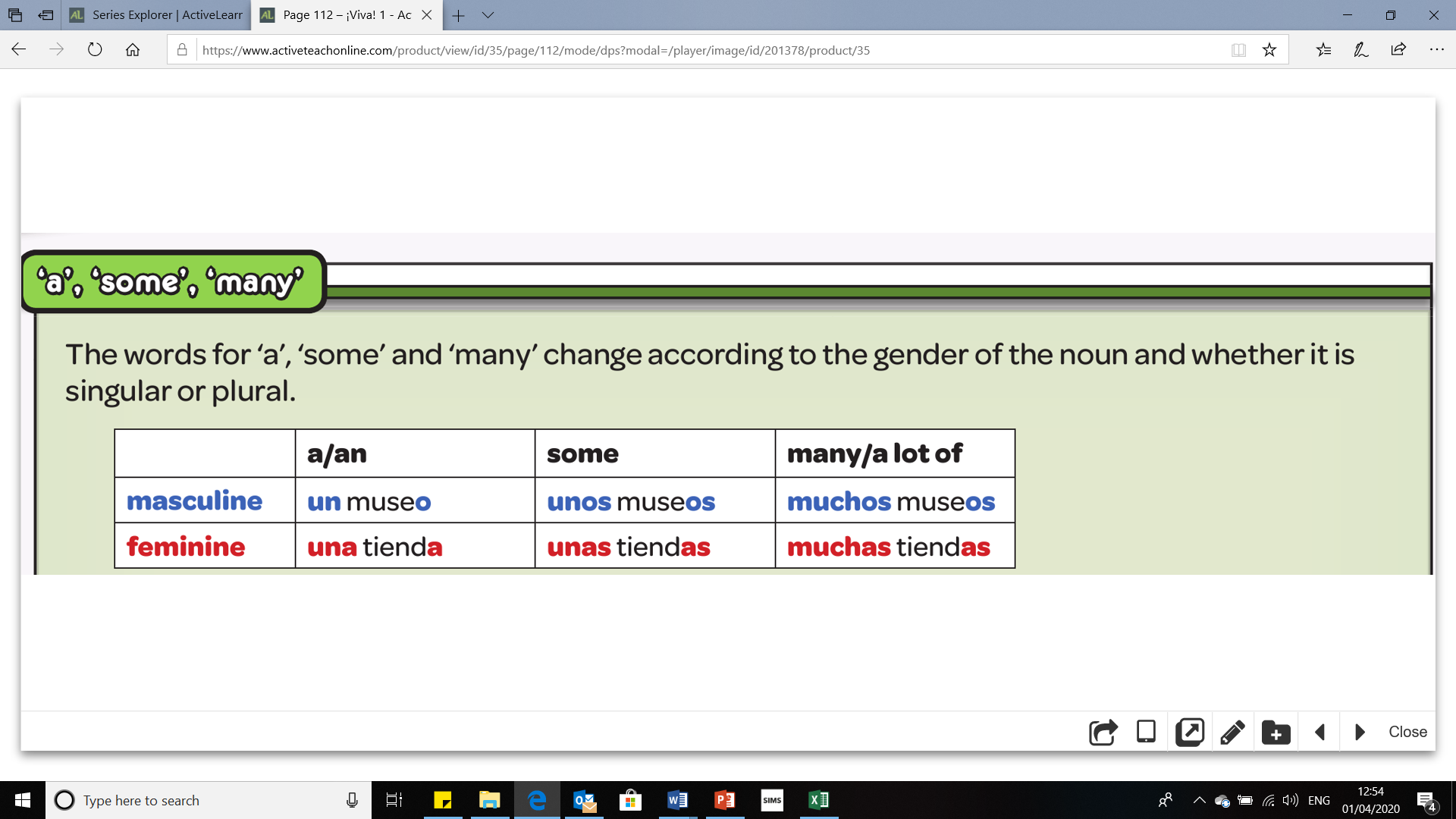 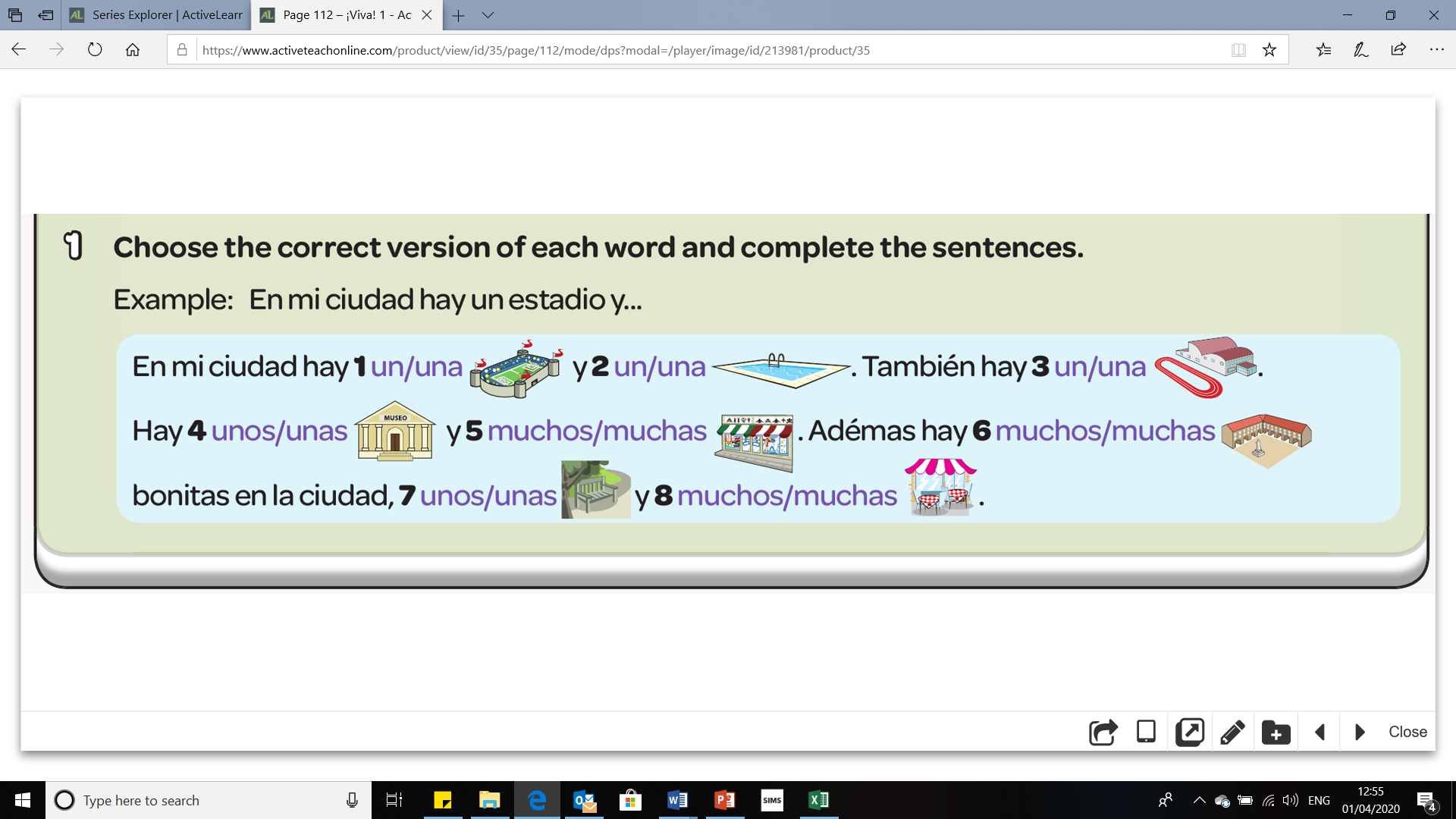 TRANSLATION. Translate the sentences below. Pay attention to whether it is saying “a”/ “some” or “many”. Use the word list at the back if you get stuck!En mi pueblo hay una piscina.e.g. In my village there is a swimming pool.2. En mi ciudad hay un polideportivo.3. En mi ciudad hay muchos castillos.4. En mi pueblo hay unos mercados.5. En mi pueblo no hay parque.6. In my city there is a stadium.7. In my city there are many museums.8. In my village there are some restaurants.9. In my village there is a shop.10. In my city there is not a university. READING. Read the texts and then fill in the grid below with the details for each person. Some has already been done for you.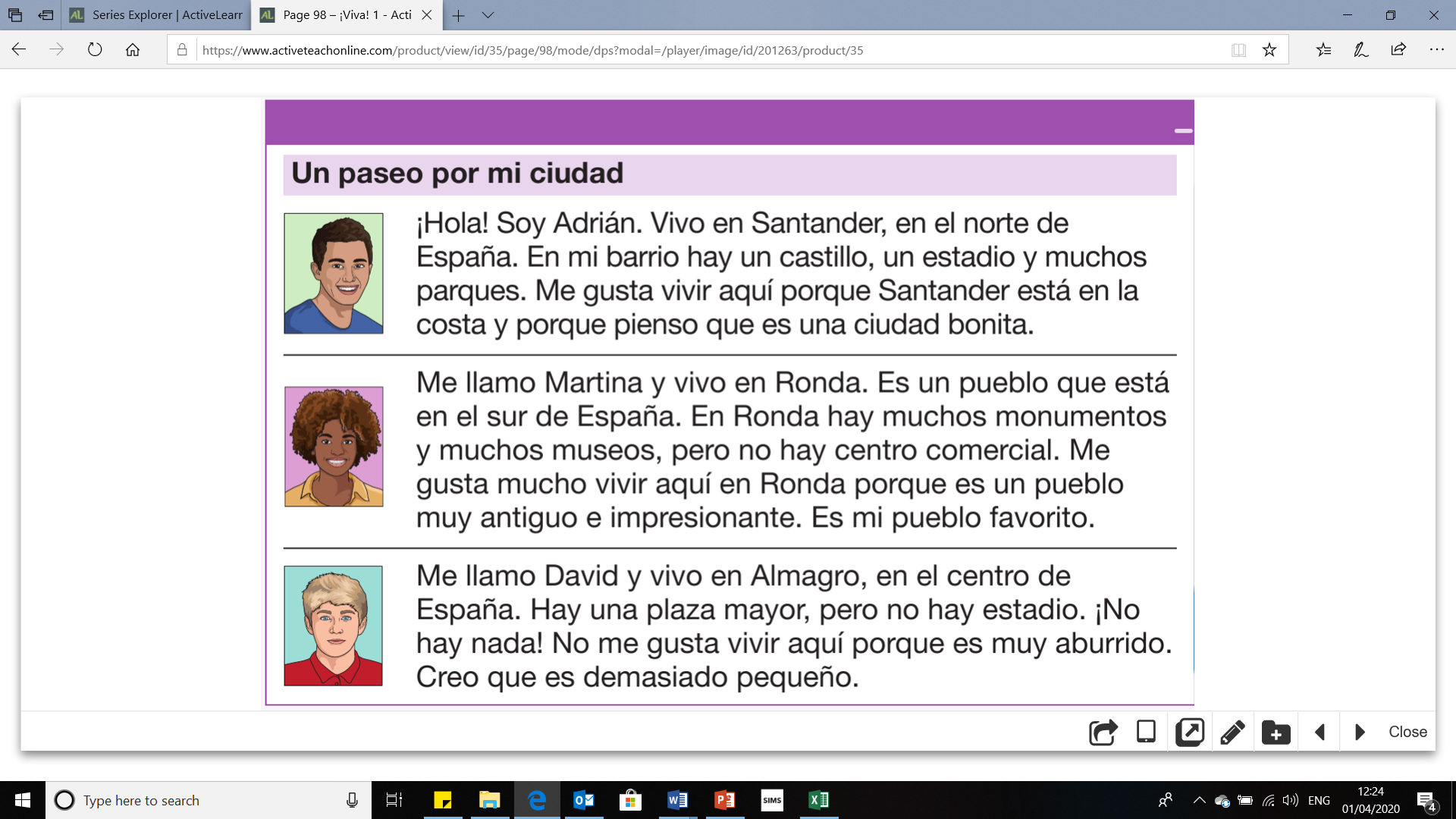 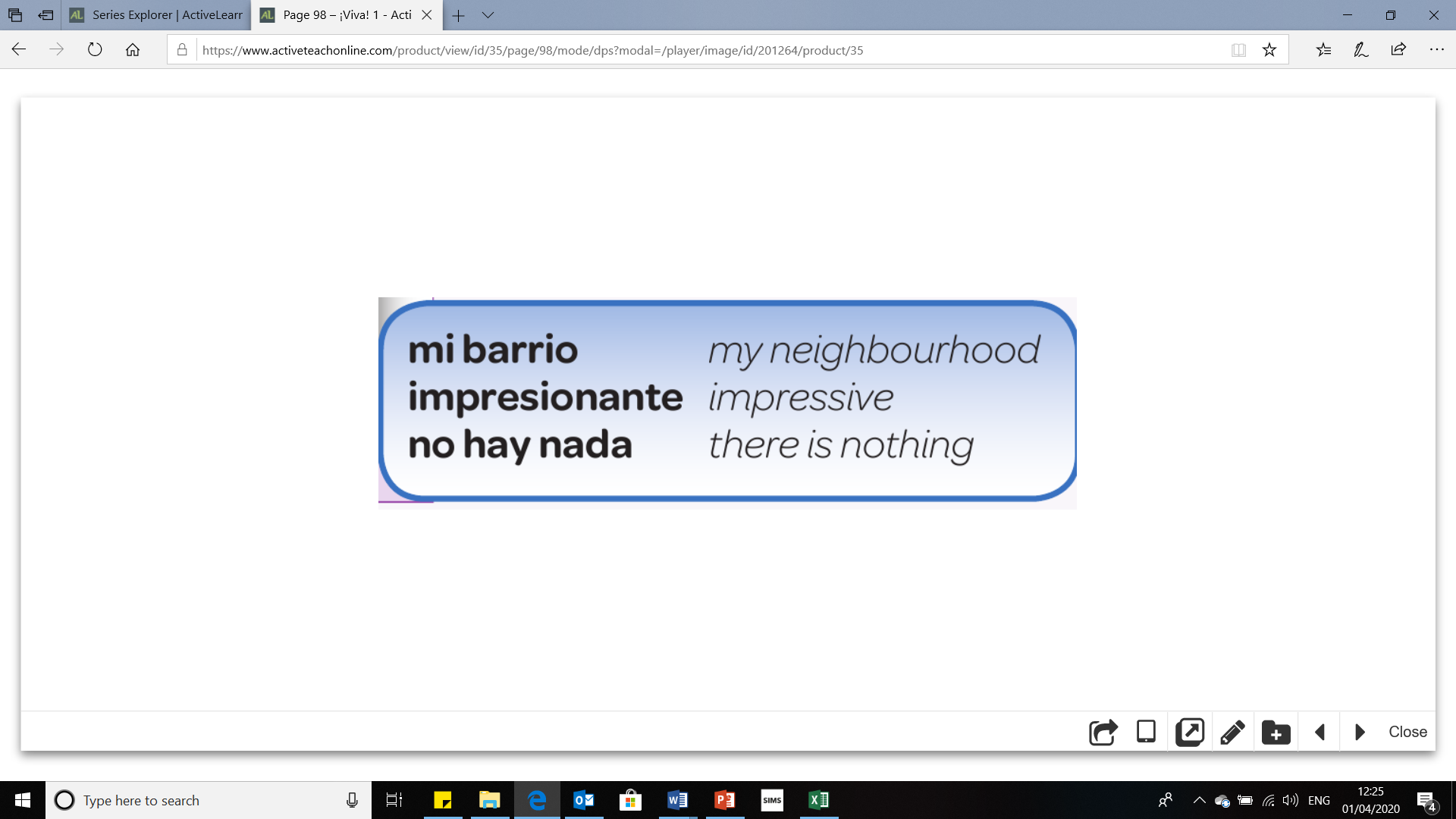 WRITING. Use the texts you have just read as an example, write a couple of sentences about what there is and isn’t in your village/ city. You can make it up!E.g. En mi ciudad hay…        -     In my city there is…       Pero, no hay…               -         But, there is not…       Me gusta porque…       -       I like it because…READING - En la cafetería.Read the menu below and match each item with the correct price. You may need to use the word list at the back to help you with some of them!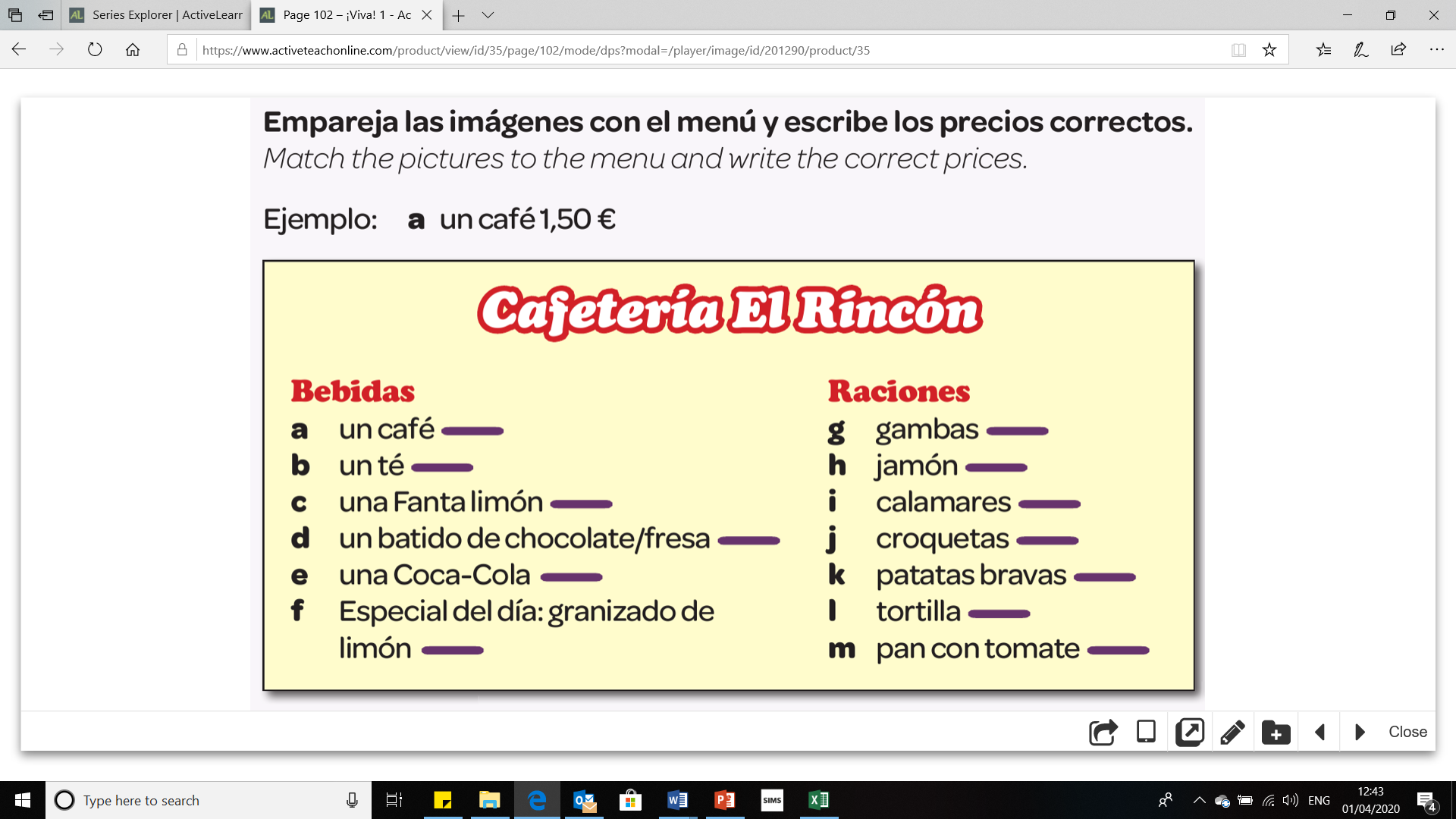 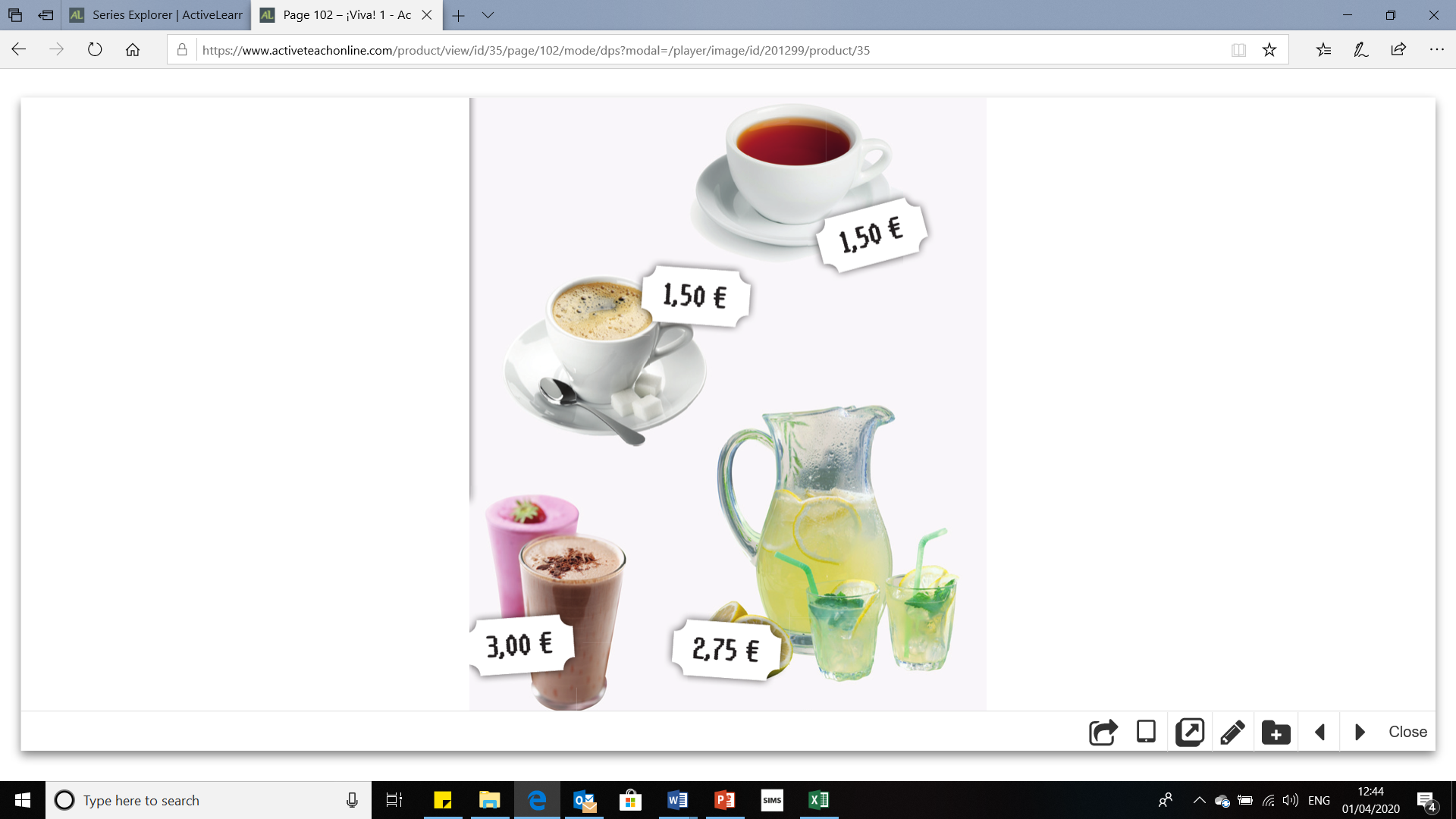 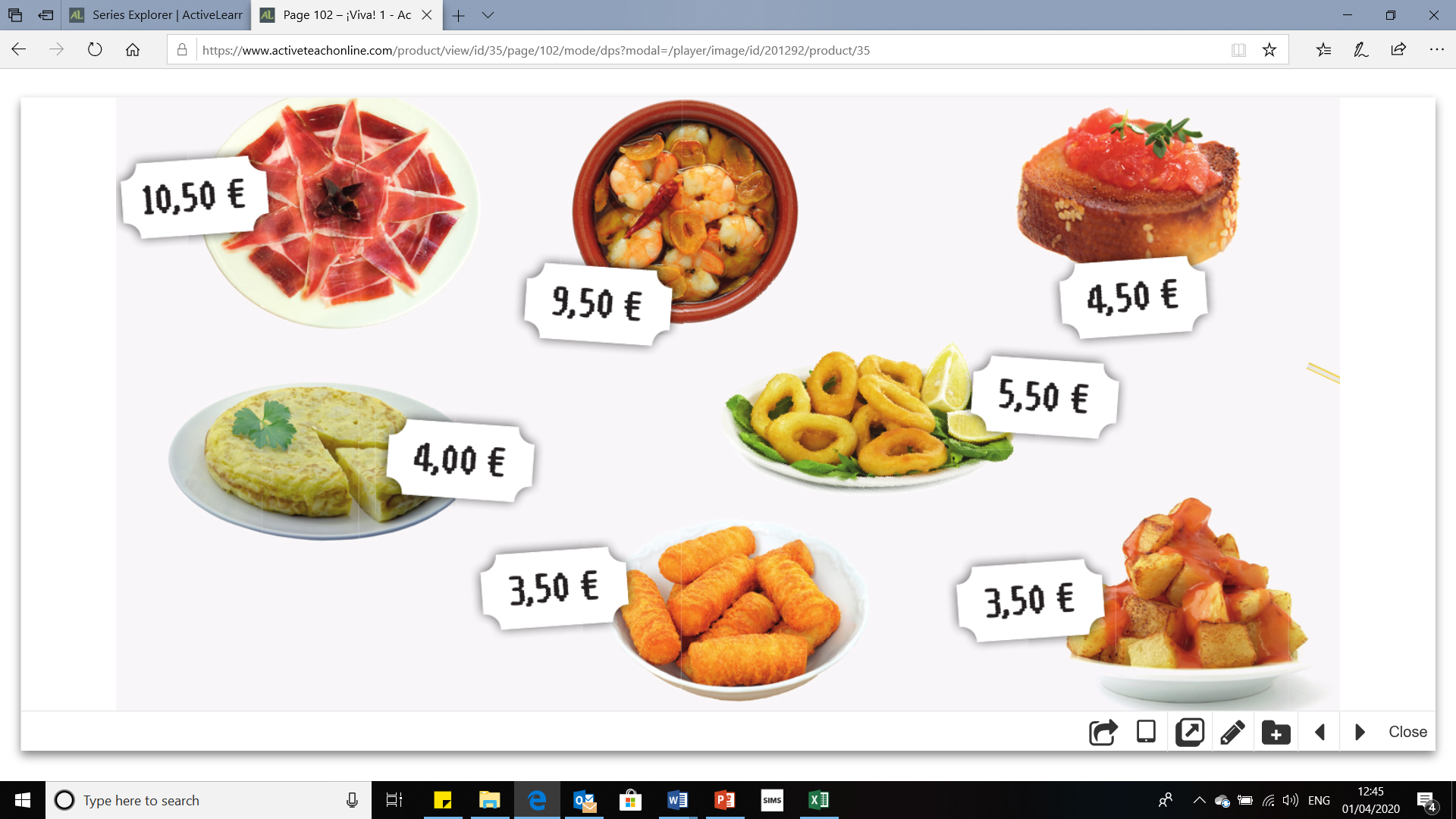 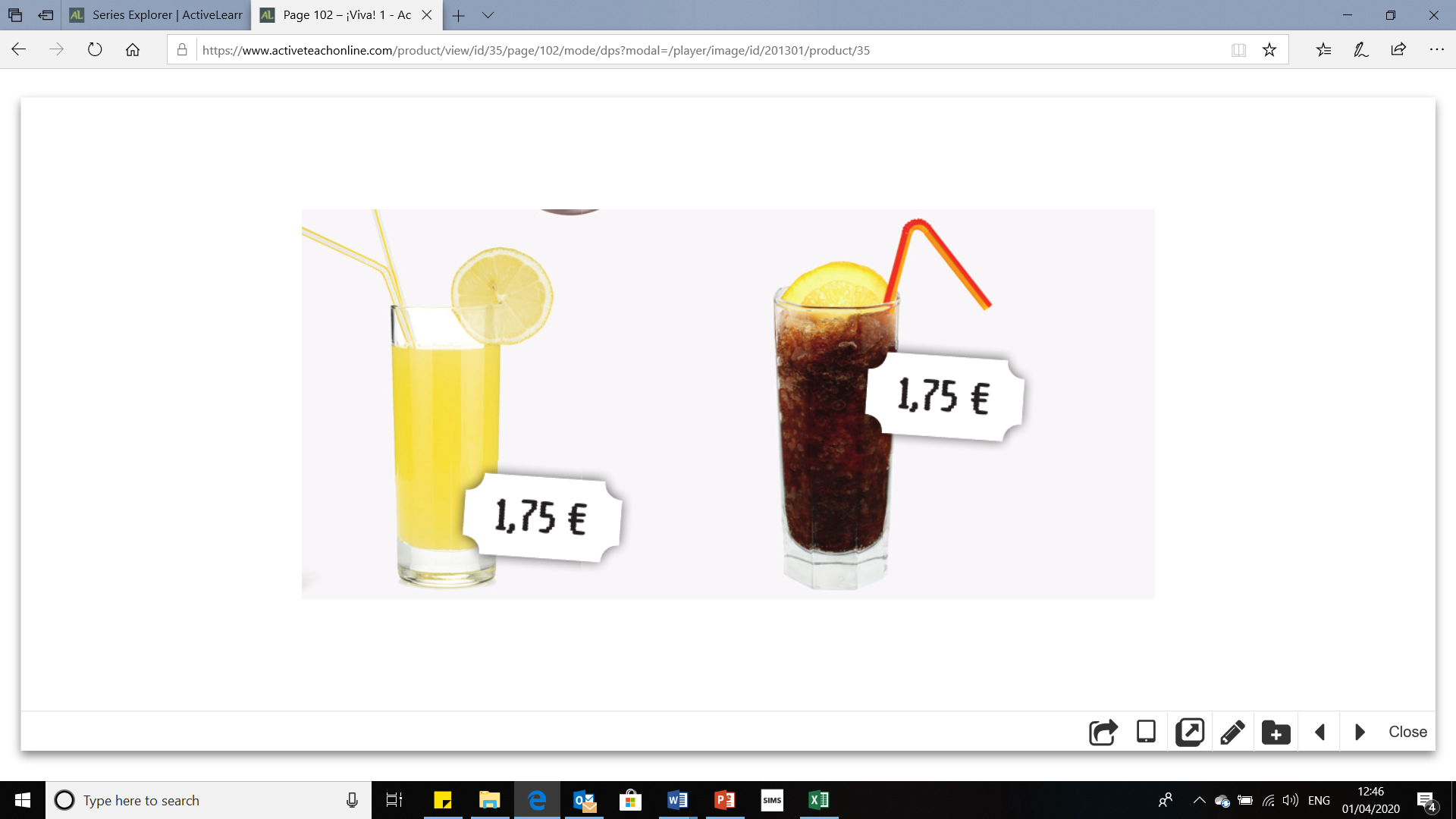 CREATE.Create a menu for your own café, including some of the food and drinks words you have just learned! You can decorate it with pictures of the items and you can make up your own prices Palabras	(Pages 114–115)¿Qué hay en tu ciudad?	What is there in your town?Hay…	There is…un castillo	a castleun centro comercial	a shopping centreun estadio	a stadiumun mercado	a marketun museo	a museumun parque	a parkuna piscina	a swimming pooluna plaza	a squareun polideportivo	a sports centreun restaurante	a restaurantuna tienda	a shopuna universidad	a universityEn…	In…mi barrio	my neighbourhoodmi ciudad	my town, my citymi pueblo	my village, my townNo hay museo.	There isn’t a museum.No hay nada.	There’s nothing.unos museos	some museumsunas tiendas	some shopsmuchos museos	a lot of museumsmuchas tiendas	a lot of shops¿Te gusta vivir en…?	Do you like living in…?Me gusta mucho vivir en…	I like living in… a lot.No me gusta nada vivir en…	I don’t like living in… at all.  porque hay/es…	  because there is/it is…¿Qué haces en la ciudad?	What do you do in town?Salgo con mis amigos.	I go out with my friends.Voy…	I go…al cine	to the cinemaal parque	to the parka la bolera	to the bowling alleya la cafetería	to the caféa la playa	to the beachde compras	shoppingde paseo	for a walkNo hago nada.	I do nothing.En la cafetería	In the café Yo quiero…	I want…bebidas	drinksun batido de chocolate/de fresa	a chocolate/strawberry milkshakeun café	a coffeeuna Coca-Cola	a Coca-Colauna Fanta limón	a lemon Fantaun granizado de limón	an iced lemon drinkun té	a tearaciones	snackscalamares	squidcroquetas	croquettesgambas	prawnsjamón	hampan con tomate	tomato breadpatatas bravas	spicy potatoestortilla	Spanish omlette¿Algo más?	Anything else?No, nada más.	No, nothing else.¿Y de beber?	And to drink?¿Cuánto es, por favor?	How much is it, please?Son cinco euros setenta y cinco.	That’s 5,75 €.Cuándo?	When?este fin de semana	this weekendel sábado por la mañana	on Saturday morningel domingo por la tarde	on Sunday afternoon/eveningprimero	firstluego	thenfinalmente	finallya las tres de la tarde	at three o’clock in the afternoon(un poco) más tarde	(a little) later Palabras muy frecuentes	High-frequency wordsaquí	herea ver	let’s seecon	withhasta	untilmás	morenametownthere is...there isn’t...opinionreasonAdriáncastle, stadium,